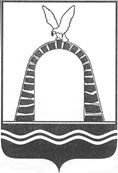 АДМИНИСТРАЦИЯ ГОРОДА БАТАЙСКАПОСТАНОВЛЕНИЕот ______________ № _____г. БатайскО своевременном оповещении иинформировании населения об угрозевозникновения или о возникновениичрезвычайных ситуаций муниципального характераВ соответствии с Федеральным законом от 21.12.1994 № 68-ФЗ
«О защите населения и территорий от чрезвычайных ситуаций природного и техногенного характера», Федеральным законом от 12.02.1998 № 28-ФЗ
«О гражданской обороне», Федеральным законом от 07.07.2003 № 126-ФЗ
«О связи», Федеральным законом от 06.10.2003 № 131-ФЗ «Об общих принципах организации местного самоуправления в Российской Федерации», Законом Российской Федерации от 27.12.1991 № 2124-1 «О средствах массовой информации», указом Президента Российской Федерации, от 13.11.2012
№ 1522 «О создании комплексной системы экстренного оповещения населения об угрозе возникновения или о возникновении чрезвычайных ситуаций», постановлением Правительства Российской Федерации от 30.12.2003 № 794
«О единой государственной системе предупреждения и ликвидации чрезвычайных ситуаций», приказа Министерства Российской Федерации по делам гражданской обороны, чрезвычайным ситуациям и ликвидации последствий стихийных бедствий, Министерства цифрового развития, связи и массовых коммуникаций Российской Федерации от 31.07.2020 № 578/365 и в целях координации деятельности по выполнению мероприятий, направленных на создание и поддержание в состоянии постоянной готовности системы оповещения населения, Администрация города Батайска постановляет:1.	Утвердить Положение о системе оповещения муниципального образования «Город Батайск» согласно приложению.2.	Единой дежурно-диспетчерской службе - 112 обеспечить своевременное оповещение и информирование населения об угрозе возникновения и возникновении чрезвычайных ситуаций в мирное и военное время.3. Рекомендовать начальнику отдела МВД России по городу Батайску обеспечить готовность подвижных средств с громкоговорящими устройствами и направление их для оповещения и информирования населения города Батайска об угрозе возникновения или возникновении чрезвычайных ситуаций с учетом имеющихся технических возможностей и маршрутов патрулирования.4. Рекомендовать руководителям организаций, расположенных на территории города Батайска, принять необходимые меры для обеспечения своевременного оповещения и информирования работников об угрозе возникновения и возникновении чрезвычайных ситуаций в мирное и военное время.5. Признать утратившим силу в постановление Администрации города Батайска от 15.11.2019 № 2029 «О своевременном оповещении и информировании населения об угрозе возникновения или о возникновении чрезвычайных ситуаций муниципального характера».	6.	Настоящее постановление вступает в силу со дня его официального опубликования.7. Контроль за исполнением настоящего постановления возложить на первого заместителя главы Администрации города Батайска Волошина Р.П.Постановление вноситМБУ «Управление гражданскойзащиты города Батайска»ПОЛОЖЕНИЕо системе оповещения населениямуниципального образования «Город Батайск»1. Общие положенияПоложение определяет назначение, задачи и требования к системе оповещения населения, порядок ее задействования и поддержания в состоянии постоянной готовности.Оповещение населения о чрезвычайных ситуациях - это доведение до населения сигналов оповещения и экстренной информации об опасностях, возникающих при угрозе возникновения или возникновении чрезвычайных ситуаций природного и техногенного характера, а также при ведении военных действий или вследствие этих действий, о правилах поведения населения и необходимости проведения мероприятий по защите.Сигнал оповещения является командой для проведения мероприятий по гражданской обороне и защите населения от чрезвычайных ситуаций природного и техногенного характера органами управления и силами гражданской обороны и единой государственной системы предупреждения и ликвидации чрезвычайных ситуаций, а также для применения населением средств и способов защиты.Экстренная информация о фактических и прогнозируемых опасных природных явлениях и техногенных процессах, загрязнении окружающей среды, заболеваниях, которые могут угрожать жизни или здоровью граждан, а также правилах поведения и способах защиты незамедлительно передается по системе оповещения населения.Система оповещения населения включается в систему управления гражданской обороной (далее - ГО) и единой государственной системы предупреждения и ликвидации чрезвычайных ситуаций (далее - РСЧС), обеспечивающей доведение до населения, органов управления и сил ГО и РСЧС сигналов оповещения и (или) экстренной информации, и состоит из комбинации взаимодействующих элементов, состоящих из специальных программно-технических средств оповещения, средств комплексной системы экстренного оповещения населения, общероссийской комплексной системы информирования и оповещения населения в местах массового пребывания людей, громкоговорящих средств на подвижных объектах, мобильных и носимых средств оповещения, а также обеспечивающих ее функционирование каналов, линий связи и сетей передачи данных единой сети электросвязи Российской Федерации.Комплексная система экстренного оповещения населения об угрозе возникновения или о возникновении чрезвычайных ситуаций (далее - КСЭОН) - это элемент системы оповещения населения о чрезвычайных ситуациях, представляющий собой комплекс программно-технических средств систем оповещения и мониторинга опасных природных явлений и техногенных процессов, обеспечивающий доведение сигналов оповещения и экстренной информации до органов управления единой государственной системы предупреждения и ликвидации чрезвычайных ситуаций и до населения в автоматическом и (или) автоматизированном режимах.Зона экстренного оповещения населения - это территория, подверженная риску возникновения быстроразвивающихся опасных природных явлений и техногенных процессов, представляющих непосредственную угрозу жизни и здоровью находящихся на ней людей.Специализированные технические средства оповещения и информирования населения в местах массового пребывания людей - это специально созданные технические устройства, осуществляющие прием, обработку и передачу аудио- и (или) аудиовизуальных, а также иных сообщений об угрозе возникновения, о возникновении чрезвычайных ситуаций и правилах поведения населения.Системы оповещения населения создаются на следующих уровнях функционирования РСЧС:на региональном уровне - региональная автоматизированная система централизованного оповещения (далее - региональная система оповещения);на муниципальном уровне - муниципальная автоматизированная система централизованного оповещения (далее - муниципальная система оповещения);на объектовом уровне - локальная система оповещения.Региональные системы оповещения создают органы государственной власти Ростовской области.Муниципальную систему оповещения создает орган местного самоуправления.Локальные системы оповещения создают организации, эксплуатирующие опасные производственные объекты I и II классов опасности и объекты, последствия аварий на которых могут причинять вред жизни и здоровью населения, проживающего или осуществляющего хозяйственную деятельность в зонах воздействия поражающих факторов за пределами их территорий.Организации оповещают работников организаций об угрозе возникновения или о возникновении чрезвычайных ситуаций, а также иных граждан, находящихся на территории организации.Границами зон действия региональной и муниципальной систем оповещения являются административные границы Ростовской области и муниципального образования соответственно.Границами зоны действия локальной системы оповещения являются границы территории (зон) воздействия поражающих факторов, определяемых в соответствии с законодательством Российской Федерации, от аварий на опасных производственных объектах I и II классов опасности, которые могут причинять вред жизни и здоровью населения, проживающего или осуществляющего хозяйственную деятельность за пределами их территорий.Системы оповещения всех уровней должны технически и программно сопрягаться.Оповещение населения предусматривает:доведение до населения прогноза или факта возникновения чрезвычайной ситуации (далее - ЧС) природного или техногенного характера;доведение до населения рекомендаций о порядке действий с момента получения информации о прогнозах или факте возникновения ЧС;об опасностях, возникающих при военных конфликтах или вследствие этих конфликтов.Информирование населения муниципального образования «Город Батайск» осуществляется через средства массовой информации, в том числе через сеть радиовещания, местную печать, а также доведение информации до населения при проведении собраний, сходов, встреч и предусматривает:передачу данных о прогнозе или факте возникновения ЧС природного или техногенного характера;информацию о развитии ЧС, масштабах и параметрах ЧС, ходе и итогах ликвидации ЧС;информацию о состоянии окружающей среды на опасных производственных объектах;информацию об ожидаемых гидрометеорологических, стихийных и других природных явлениях:систематическое ознакомление населения с мероприятиями, проводимыми силами и средствами наблюдения контроля и ликвидации ЧС;доведение до населения информации о защите от вероятной ЧС, приемах и способах защиты, порядке действий, правилах поведения в зоне чрезвычайной ситуации, о правах граждан в области защиты населения и территорий от чрезвычайных ситуаций и социальной защиты пострадавших, в том числе о праве получения предусмотренных законодательством Российской Федерации, Ростовской области и муниципальными правовыми актами выплат, о порядке восстановления утраченных в результате чрезвычайных ситуаций документовСистема оповещения населения должны соответствовать требованиям, изложенным в приказе Министерства Российской Федерации по делам гражданской обороны, чрезвычайным ситуациям и ликвидации последствий стихийных бедствий, Министерства цифрового развития, связи и массовых коммуникаций Российской Федерации от 31.07.2020 № 578/365.На систему оповещения населения оформляется паспорт, рекомендуемый образец приведен в приказе Министерства Российской Федерации по делам гражданской обороны, чрезвычайным ситуациям и ликвидации последствий стихийных бедствий, Министерства цифрового развития, связи и массовых коммуникаций Российской Федерации от 31.07.2020 № 578/365.2. Состав, назначение и основные задачи системы оповещения населенияСистемы оповещения предназначены для обеспечения своевременного доведения информации и сигналов оповещения до органов управления, сил и средств гражданской обороны, РСЧС и населения об опасностях, возникающих при ведении военных действий или вследствие этих действий, а также угрозе возникновения или возникновении чрезвычайных ситуаций природного и техногенного характера.Основной задачей региональной системы оповещения является обеспечение доведения информации и сигналов оповещения до:руководящего состава гражданской обороны и территориальной подсистемы РСЧС Ростовской области;главного управления МЧС России по Ростовской области;органа, специально уполномоченных на решение задач в области защиты населения и территорий от чрезвычайных ситуаций и (или) гражданской обороны при органе местного самоуправления (далее — МБУ «Защита»);единой дежурно-диспетчерской службы — 112 (далее — ЕДДС-112);специально подготовленных сил и средств РСЧС, предназначенных и выделяемых (привлекаемых) для предупреждения и ликвидации чрезвычайных ситуаций, сил и средств гражданской обороны на территории Ростовской области;дежурно-диспетчерских служб организаций, эксплуатирующих потенциально опасные объекты;населения, проживающего на территории Ростовской области.Основной задачей муниципальной системы оповещения является обеспечение своевременного доведения распоряжений о проведении мероприятий гражданской обороны (ГО), сигналов и информации обо всех видах чрезвычайных ситуаций (ЧС) мирного и военного времени информации и сигналов оповещения до:руководящего состава гражданской обороны и муниципального звена территориальной подсистемы РСЧС;специально подготовленных сил и средств, предназначенных и выделяемых (привлекаемых) для предупреждения и ликвидации чрезвычайных ситуаций, сил и средств гражданской обороны на территории муниципального образования;дежурно - диспетчерских служб организаций (далее - ДДС);населения, проживающего на территории города.Основной задачей объектовой системы оповещения является обеспечение доведения информации и сигналов оповещения до:руководящего состава гражданской обороны организации и объектового звена РСЧС;объектовых аварийно-восстановительных бригад, в том числе специализированных;персонала организации, эксплуатирующей опасный производственный объект;руководителей и дежурных служб организаций, расположенных в границах зоны действия локальной системы оповещения;людей, находящихся в границах зоны действия локальной системы оповещения.Оповещение и информирование населения об угрозе возникновения или о возникновении чрезвычайных ситуаций на территории города Батайска осуществляет МБУ «Защита».Система оповещения и информирования населения города Батайска является звеном системы оповещения и информирования населения Ростовской области, включает в себя силы и средства, организационно и технически объединённые для решения задач оповещения и информирования органов управления, служб обеспечения муниципального звена РСЧС, населения, работников (сотрудников) организаций, учреждений и предприятий в пределах городской территории.Основным способом оповещения и информирования населения о ЧС является передача кратких информационных сообщений по всем электронным средствам массовой информации.Оповещение и информирование населения города Батайск может осуществляться:региональной системы централизованного оповещения и информирования населения (РАСЦО);муниципальной системы оповещения муниципального образования, с использованием:автоматизированной системы оповещения (СПРУТ - Информ);каналов радиовещания ООО «Радио Батайск» и местных СМИ (по согласованию с Администрацией города Батайска через ЕДДС-112);каналов телефонной связи ПАО «Ростелеком»;официального сайта Администрации города Батайска и рассылки электронных сообщений (по согласованию с Администрацией города Батайска);каналов операторов сотовой связи, в том числе с использованием SMS - сообщений;голосовой системы оповещения и управления эвакуацией людей при пожаре;машин экстренных служб (по согласованию с Администрацией города Батайска через ЕДДС-112);громкоговорящей связи на общественном транспорте (по согласованию с Администрацией города Батайска);подворовых обходов.В зависимости от конкретной обстановки возможны следующие варианты оповещения:только руководящего состава ГО и МЗ РСЧС;населения совместно с руководящим составом ГО и МЗ РСЧС.Для оповещения и информирования руководящего состава и населения города Батайска задействуются:Силы (личный состав):Администрации города Батайска;ЕДДС-112;ДДС экстренных оперативных служб и городских служб обеспечения;линейно-технологического участка сервисной и технологической поддержки городского ЦТЭП г. Ростов-на-Дону;учреждений, организаций и предприятий в соответствии с возложенными на них обязанностями по организации оповещения и информирования населения города.Средства (оборудование):региональная автоматизированная система централизованного оповещения (РАСЦО) Департамента по предупреждению и ликвидации чрезвычайных ситуаций Ростовской области, в том числе аппаратура комплекса технических средств радиооповещения по радиоканалам (КТСО - РМ), установленная в МБУ «Защита»;аппаратура оповещения руководящего состава «Спрут - Информ» МБУ «Защита»;аппаратура ООО «Радио Батайск»;ведомственные средства связи;интернет ресурсы, с использованием официального сайта Администрации города Батайска и рассылки электронных сообщений (по согласованию с Администрацией муниципального образования «Город Батайск»);автомобиль оповещения МБУ «Защита»;автомобили с громкоговорящей связью Отдела МВД России по городу Батайску, 25 пожарно-спасательной части 5 ПСО ФПС ГПС ГУ МЧС России по РО, МБУ «Защита»;посыльные (на транспорте) Администрации города Батайска и МБУ «Защита», учреждений, организаций и предприятий города Батайска;посыльные (пешие) председатели КТОС и квартальные города Батайска;электросирены, установленные на предприятиях и учреждениях города Батайска;автоматизированное рабочее место АПК «Безопасный город» с интегрированным программным обеспечением для рассылки СМС сообщений;Выделение автотранспорта с водителями и сотрудников в качестве посыльных для оповещения руководящего состава, а также по информированию населения возложено на МБУ «Защита» и при необходимости на отдел МВД России по городу Батайску.Для оповещения руководящего состава используются - 2 автомобиля и 4 посыльных.Для оповещения информирования населения города Батайска используется специальный автомобиль оповещения ЕДДС-112 и автомобили ППС отдела МВД России по городу Батайску, оснащенных громкоговорящими установками.Время готовности автотранспорта с посыльными составляет:в дневное время - Ч+0.30 мин.;в ночное время - Ч+ 1.00 ч.Для оповещения и информирования населения также используются пешие посыльные в лице председателей КТОС и квартальных (старших домов) микрорайонов города Батайска в количестве 125 чел., оснащенных электромегафонами.Время готовности посыльных:в дневное время - Ч+1.00 ч.;в ночное время - Ч+1.30 мин.Доведение информации до ответственных руководителей за оповещение, руководящего состава, населения города Батайска, вручение пакетов с текстами оповещения, инструктаж посыльных и водителей возложено на МБУ «Защита».3. Порядок задействования систем оповещения населенияЗадействование по предназначению систем оповещения населения планируется и осуществляется в соответствии с положением о системе оповещения населения, планом гражданской обороны и защиты населения (планом гражданской обороны) и планом действий по предупреждению и ликвидации чрезвычайных ситуаций.Положение о муниципальной системе оповещения разрабатывается в соответствии с настоящим Положением.Органы управления и силы единой государственной системы предупреждения и ликвидации чрезвычайных ситуаций функционируют в следующих режимах:повседневной деятельности - при отсутствии угрозы возникновения чрезвычайной ситуации;повышенной готовности - при угрозе возникновения чрезвычайной ситуации;чрезвычайной ситуации - при возникновении и ликвидации чрезвычайной ситуации.В режиме повседневной деятельности осуществляется информирование населения о правилах безопасного поведения при чрезвычайных ситуациях, использованию средств индивидуальной и коллективной защиты, способам эвакуации и другим навыкам безопасности жизнедеятельности в рамках программ и методик в области гражданской обороны и защиты от чрезвычайных ситуаций, разработанных МЧС России.В режиме повышенной готовности и режиме чрезвычайной ситуации функционирование муниципальной системы оповещения заключается в оповещении и оперативном информировании населения о необходимых действиях в сложившейся обстановке с целью минимизации возможного ущерба от чрезвычайных ситуаций природного или техногенного характера, а также террористических акций.Организация оповещения и информирования населения города Батайска при угрозе и возникновении чрезвычайной ситуации возложена на главу Администрации города Батайска и осуществляется с его разрешения дежурным персоналом ЕДДС-112, ДДС организаций в рамках заключенных соглашений.Право принятия решения на оповещение руководящего состава и населения города Батайска в мирное и военное время предоставляется главе Администрации города Батайска.Общее руководство организацией оповещения и информирования населения города Батайска осуществляют:в городе - глава Администрации города Батайска;в учреждениях, организациях и предприятиях - соответствующие руководители (руководители органов управления ГО, ответственные работники по ГО и ЧС). Оповещение о чрезвычайных ситуациях мирного и военного времени организуется в соответствии с Планами и схемами оповещения, разработанными в городе, организациях, учреждениях и предприятиях города и другими нормативными документами.Непосредственное оповещение руководящего состава, работников (сотрудников) организаций, учреждений, предприятий и населения города осуществляют:а) руководящего состава, членов комиссии по чрезвычайным ситуациям и пожарной безопасности города Батайска (КЧС и ОПБ) - дежурный диспетчер ЕДДС-112 МБУ «Защита» по распоряжению главы Администрации города Батайска (председателя КЧС и ОПБ) с использованием:аппаратного комплекса «Спрут - информ»;мини АТС «Агат»;сотовой телефонной связи;прямых линий связи с 25 пожарно-спасательной частью, скорой медицинской помощи МБУЗ «ЦГБ города Батайска», отделом МВД России по городу Батайску, Батайскими межрайонными электрическими сетями АО «Донэнерго»;оперативных СМС рассылок;посыльных (пеших и на автотранспорте);б) населения города - дежурный диспетчер ЕДДС-112 - по распоряжению главы Администрации города Батайска, а в случаях, не терпящих отлагательства, - самостоятельно, с немедленным докладом начальнику МБУ «Защита», с использованием:комплекса технических средств радиооповещения по радиоканалам с включением электросирен, установленных на предприятиях и учреждениях города;оперативного автомобиля оповещения;ГГУ на автомобилях оперативных экстренных служб;посыльных (пешие - председатели КТОС и квартальные);ведомственных громкоговорителей в местах массового скопления людей;оперативных СМС рассылок;громкоговорителей ООО «Радио Батайск».Для привлечения внимания населения города Батайска перед передачей речевого сообщения включаются электросирены и другие сигнальные средства, что означает передачу предупредительного сигнала «Внимание всем!», по которому население обязано включить радио, абонентские громкоговорители и телевизоры для прослушивания экстренного сообщения.Речевая информация длительностью не более 5 минут передается населению города Батайска из студии ЕДДС-112 с перерывом радиовещания. Допускается трехкратное повторение передачи речевой информации.Передача речевой информации осуществляется диспетчером ЕДДС-112.Оповещение с использованием автомобиля оповещения МБУ «Защита», автомобилей МВД и МЧС, оборудованных сигнально-говорящими устройствами, применяется в отдаленных районах муниципального образования «Город Батайск», не оборудованных системой звукового оповещения, либо при выходе из строя системы звукового оповещения, при угрозе возникновения и при возникновении чрезвычайных ситуаций локального и муниципального значения, а также в случае экстренной эвакуации населения.ЕДДС-112, получив сигналы оповещения и экстренную информацию, подтверждают их получение, немедленно доводит полученные сигнал оповещения и экстренную информацию до главы Администрации города Батайска, органов управления, сил гражданской обороны.Распоряжения на использование системы оповещения отдаются:региональной - Губернатором Ростовской области, с последующим уведомлением руководящего состава гражданской обороны Ростовской области и областной подсистемы РСЧС;муниципальной - главой Администрации города Батайска, с последующим уведомлением руководящего состава гражданской обороны;объектовой - руководителем организации.Непосредственные работы по задействованию системы оповещения осуществляются дежурным диспетчером ЕДДС-112, персоналом ДДС организаций, операторами связи и организациями телерадиовещания, привлекаемыми к обеспечению оповещения.Основным способом оповещения о чрезвычайных ситуациях является передача речевой информации с использованием сетей проводного вещания, радиовещания и телевидения.За передачу сигналов оповещения и экстренной информации отвечают органы повседневного управления:на региональном уровне - федеральное казенное учреждение «Центр управления в кризисных ситуациях главного управления МЧС России по Ростовской области»;на муниципальном уровне - единая дежурно-диспетчерская служба - 112;на объектовом уровне — дежурно - диспетчерские службы объектов, экстренных служб, объектов жизнеобеспечения города.Время готовности технических средств к выполнению задач оповещения и информирования населения города:РАСЦО - не более 2-х минут;ООО «Радио Батайск» - не более 10 минут;автомобилей, оборудованных ГГУ - не более 20 минут;дежурный автотранспорт с посыльным - не более 1,5 часа. 19. Передача сигналов оповещения и экстренной информации, может осуществляться в автоматическом, автоматизированном либо ручном режимах функционирования системы оповещения населения.В автоматическом режиме функционирования системы оповещения населения включаются (запускаются) по заранее установленным программам при получении управляющих сигналов (команд) от систем оповещения населения вышестоящего уровня или непосредственно от систем мониторинга опасных природных явлений и техногенных процессов без участия соответствующих дежурных (дежурно-диспетчерских) служб, ответственных за включение (запуск) систем оповещения населения.В автоматизированном режиме функционирования включение (запуск) системы оповещения населения осуществляется дежурным ЕДДС-112 с автоматизированного рабочего места при поступлении установленных сигналов (команд) и распоряжений.В ручном режиме функционирования ЕДДС-112:осуществляет включение (запуск) оконечных средств оповещения непосредственно с мест их установки, а также направляют заявки операторам связи и (или) редакциям средств массовой информации на передачу сигналов оповещения и экстренной информации в соответствии с законодательством Российской Федерации;задействует громкоговорящие средства на подвижных объектах, мобильные и носимые средства оповещения.Автоматический режим функционирования является основным для локальных систем оповещения, при этом допускается функционирование данных систем оповещения в автоматизированном режиме.Основной режим функционирования региональных и муниципальных систем оповещения - автоматизированный.Приоритетный режим функционирования определяется положением о системе оповещения населения, планом гражданской обороны и защиты населения (планом гражданской обороны) и планом действий по предупреждению и ликвидации чрезвычайных ситуаций.Рассмотрение вопросов об организации оповещения населения и определении способов и сроков оповещения населения осуществляется комиссией по предупреждению и ликвидации чрезвычайных ситуаций и обеспечению пожарной безопасности (далее - КЧС и ОПБ) соответствующего уровня.Порядок действий дежурных (дежурно-диспетчерских) служб органов повседневного управления РСЧС, а также операторов связи, телерадиовещательных организаций и редакций средств массовой информации при передаче сигналов оповещения и экстренной информации определяется действующим законодательством Российской Федерации и другими документами Федеральных органов исполнительной власти, Ростовской области, муниципального образования «город Батайск» и организаций.Органы государственной власти Ростовской области, орган местного самоуправления и организации, в ведении которых находятся системы оповещения населения, МБУ «Защита», ЕДДС-112, операторы связи и редакции средств массовой информации проводят комплекс организационно-технических мероприятий по исключению несанкционированной передачи сигналов оповещения и экстренной информации.4. Поддержание в готовности систем оповещения населенияПоддержание в постоянной готовности к применению системы оповещения и информирования населения достигается организацией круглосуточного дежурства личного состава органов повседневного (постоянного) управления единой дежурно-диспетчерской службы - 112, дежурных, дежурно - диспетчерских служб, а также технической исправностью и постоянной готовностью средств к оповещению и информированию населения.За поддержание сил и технических средств муниципальной системы оповещения в постоянной готовности к применению, проведение своевременного технического обслуживания и ремонта ответственность несет Администрация города Батайска.За поддержание сил и технических средств оповещения организаций в постоянной готовности к применению, проведение своевременного технического обслуживания и ремонта ответственность несут руководители организаций, учреждений и предприятий, в ведении которых находятся эти силы и средства, независимо от форм собственности и ведомственной принадлежности.Готовность систем оповещения населения достигается:наличием актуализированных нормативных актов в области создания, поддержания в состоянии постоянной готовности и задействования систем оповещения населения;наличием дежурного (дежурно-диспетчерского) персонала, ответственного за включение (запуск) системы оповещения населения, и уровнем его профессиональной подготовки;наличием технического обслуживающего персонала, отвечающего за поддержание в готовности технических средств оповещения, и уровнем его профессиональной подготовки;наличием, исправностью и соответствием проектно-сметной документации на систему оповещения населения технических средств оповещения;готовностью сетей связи операторов связи, студий вещания и редакций средств массовой информации к обеспечению передачи сигналов оповещения и (или) экстренной информации;регулярным проведением проверок готовности систем оповещения населения;своевременным эксплуатационно-техническим обслуживанием, ремонтом неисправных и заменой выслуживших установленный эксплуатационный ресурс технических средств оповещения;наличием, соответствием законодательству Российской Федерации и обеспечением готовности к использованию резервов средств оповещения;своевременным проведением мероприятий по созданию, в том числе совершенствованию, систем оповещения населения.С целью контроля за поддержанием в готовности систем оповещения населения организуются и проводятся следующие виды проверок:комплексные проверки готовности системы оповещения населения с включением оконечных средств оповещения и доведением проверочных сигналов и информации до населения;технические проверки готовности к задействованию системы оповещения населения без включения оконечных средств оповещения населения.Комплексные проверки готовности муниципальной системы оповещения проводятся два раза в год назначенной комиссией.По решению КЧС и ОПБ соответствующего уровня могут проводиться дополнительные комплексные проверки готовности региональной, муниципальной системы оповещения.Комплексные проверки готовности локальной системы оповещения проводятся во взаимодействии с Администрацией города Батайск не реже одного раза в год комиссией из числа должностных лиц организации.В ходе работы комиссий проверяется выполнение всех требований настоящего Положения, а также положения о муниципальной системе оповещения.По результатам комплексной проверки готовности системы оповещения населения оформляется акт, в котором отражаются проверенные вопросы, выявленные недостатки, предложения по их своевременному устранению и оценка готовности системы оповещения населения, определяемая в соответствии с приказом Министерства Российской Федерации по делам гражданской обороны, чрезвычайным ситуациям и ликвидации последствий стихийных бедствий, Министерства цифрового развития, связи и массовых коммуникаций Российской Федерации от 31.07.2020 № 578/365.Технические проверки готовности к задействованию региональной, муниципальной, локальных систем оповещения проводятся без включения оконечных средств оповещения дежурным диспетчером ЕДДС-112, дежурным диспетчером организации путем передачи проверочного сигнала и речевого сообщения "Техническая проверка" с периодичностью не реже одного раза в сутки.Перед проведением всех проверок в обязательном порядке проводится комплекс организационно-технических мероприятий с целью исключения несанкционированного запуска систем оповещения населения.Для обеспечения оповещения максимального количества людей, попавших в зону чрезвычайной ситуации, в том числе на территориях, неохваченных автоматизированными системами централизованного оповещения, создается резерв технических средств оповещения (стационарных и мобильных).Номенклатура, объем, порядок создания и использования устанавливаются Администрацией города Батайска.Вывод из эксплуатации действующей системы оповещения населения осуществляется по окончанию эксплуатационного ресурса технических средств этой системы оповещения населения, завершения ее модернизации (реконструкции) и ввода в эксплуатацию новой системы оповещения населения.Порядок создания, в том числе совершенствования, системы оповещения населения определяется положением о муниципальной и локальных системах оповещения соответственно.5. Финансирование мероприятий по поддержанию в готовности и совершенствованию систем оповещения и информированияФинансирование создания, совершенствования и поддержания в состоянии постоянной готовности муниципальной системы оповещения, создания и содержания запасов средств для систем оповещения всех уровней, возмещения затрат, понесенных организациями связи, операторами связи и организациями телерадиовещания, привлекаемыми к обеспечению оповещения, осуществляется в соответствии со статьями 24 и 25 Федерального закона от 21.12.1994 № 68-ФЗ «О защите населения и территорий от чрезвычайных ситуаций природного и техногенного характера» и статьей 18 Федерального закона от 12.02.1998 № 28-ФЗ «О гражданской обороне».Начальник общего отделаАдминистрации города Батайска				               В.С. МирошниковаГлава Администрациигорода БатайскаГ.В. ПавлятенкоПриложениек постановлениюАдминистрациигорода Батайскаот__________№_____о